Горячев Александр НиколаевичExperience:Documents and further information:Basic Safety; Syrvival Craft; Advanced Fire Fighting;Medical first aid; Dangerous Cargoes;Oil Tanker Familiarization;Oil Tanker Specialized; RO-RO Passenger;Breathing Apparatus.    Есть опыт в офшоре:  2 контракта на  DSV/DP-2  и 1 контракт на  Rig/DP-3 (на вышке).Position applied for: 3rd EngineerDate of birth: 29.06.1982 (age: 35)Citizenship: UkraineResidence permit in Ukraine: NoCountry of residence: UkraineCity of residence: KhersonPermanent address: ул. 49-й Гвардейской дивизии,корп. 2,кв. 8Contact Tel. No: +38 (063) 159-15-50E-Mail: 11Aleksandrix11@mail.ruU.S. visa: NoE.U. visa: NoUkrainian biometric international passport: Not specifiedDate available from: 01.08.2009English knowledge: GoodMinimum salary: 3000 $ per month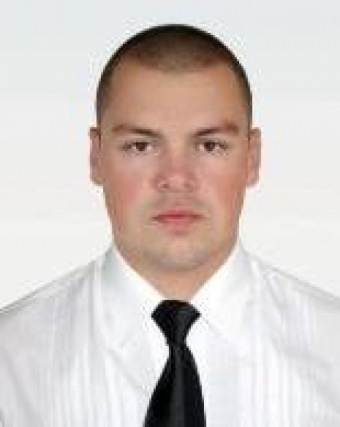 PositionFrom / ToVessel nameVessel typeDWTMEBHPFlagShipownerCrewingMotorman 1st class01.04.2009-02.06.2009Emerald SeaResearch vessel8455MAK9510BarbadosJay Ray McDermott(CAN)SeagullMotorman 1st class12.12.2009-11.02.2009Emerald SeaResearch vessel8455MAK9510BAHJay Ray McDermott(CAN)SeagullDeck Cadet11.04.2008-25.07.2008Adeline DelmasContainer Ship33500Sulzer8200BAHDelmas(FRA)Bethel TraidingMotorman 2nd class04.01.2007-21.07.2007Delphine DelmasContainer Ship33500Sulzer8200BAHDelmas(FRA)Bethel TraidingMotorman 1st class30.04.2006-08.09.2006Etesco MillenniumSurvey Vessel20048Gen. Motors13000BAHEtesco Millennium N.V. (USA)Arctur